Сидим дома во время самоизоляции? Устали сидеть, давайте двигаться!15 лучших упражнений для младших школьниковПервые 5 упражнений – для разогрева мышц. Делать сложные упражнения сразу после сна категорически нельзя.Делаем глубокий вдох и поднимаемся на носочках. Тянем ручки вверх как можно выше, будто пытаемся достать до потолка. Опускаемся на полную стопу и выдыхаем. Количество подходов – 10.Наклоняем голову влево, возвращаемся в исходное положение на пару секунд и после наклоняем голову вправо. Далее делаем круговые движения головой – в правую сторону, потом в левую. Время выполнения – 2 минуты.Теперь плечи и руки. Поочередно приподнимаем одно плечо, потом другое, затем сразу оба. Далее делаем руками махи вверх – по очереди, то левой, то правой рукой. Затем круговые движения руками, как при плавании – сначала брассом, потом кролем. Стараемся делать упражнения максимально медленно. 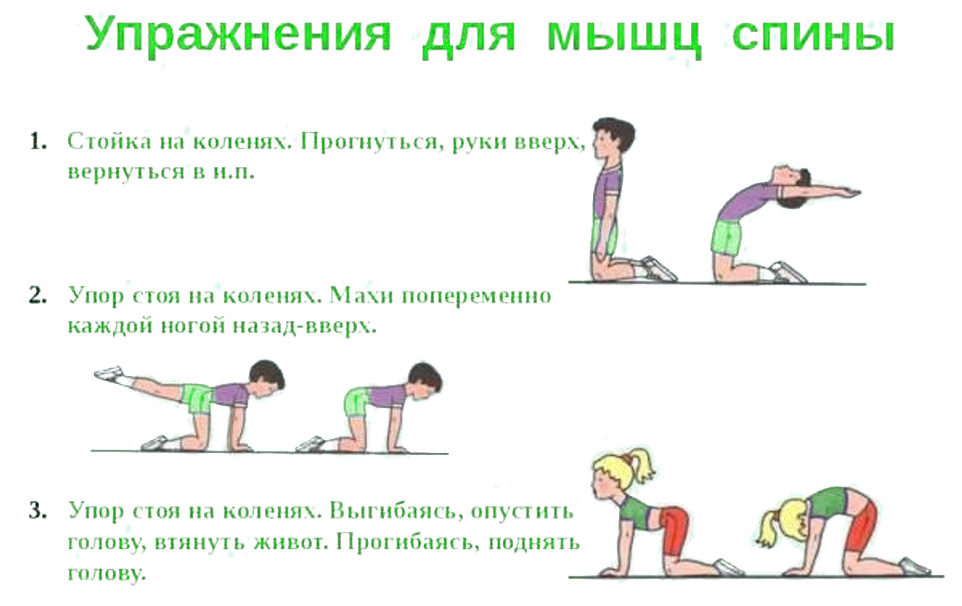 Упираемся руками в бока и делаем наклоны – влево, вправо, затем вперед и назад. По 5 раз – в каждую сторону.Шагаем на месте в течение 2-3 минут, как можно выше поднимая колени. Далее подпрыгиваем 5 раз на левой ножке, потом 5 раз – на правой, далее 5 раз – на обеих, а потом – прыжки с поворотом на 180 градусов.Вытягиваем руки вперед, сцепляем пальцы в замочек и тянемся вперед – максимально далеко. Затем, не теряя замочка, опускаем руки вниз и пытаемся достать ладошками до пола. Ну и заканчиваем упражнение, пытаясь достать сцепленными ладонями «до потолка». 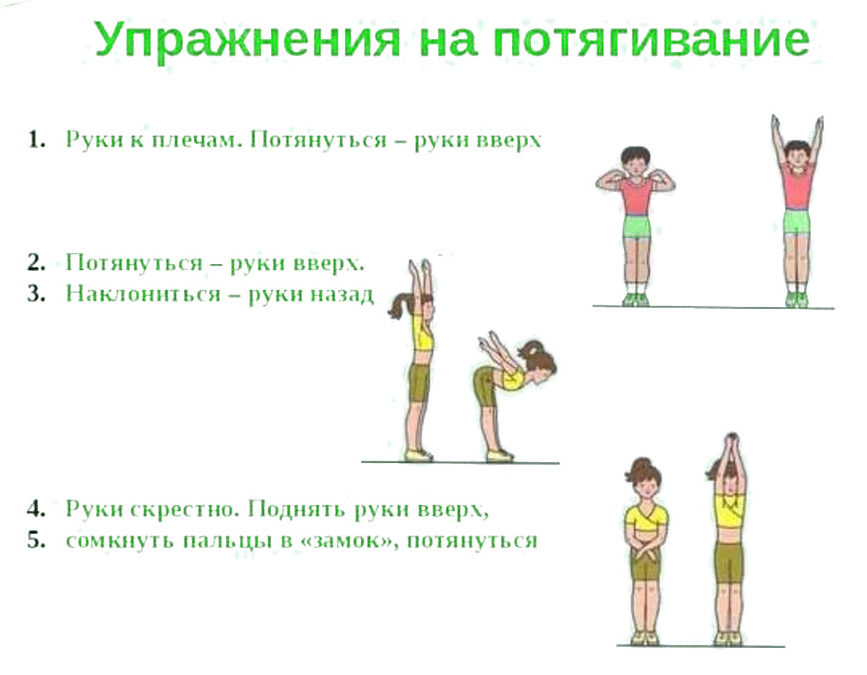 Выполняем приседания. Условия: спинку держим прямой, ноги – на ширине плеч, руки можно сцепить за головой в замочек или вытянуть вперед. Число повторов – 10-15.Отжимаемся. Мальчики отжимаются, конечно, от пола, а вот девочкам задачу можно упростить – отжиматься можно от стула или дивана. Число повтором – от 3-5.Лодочка. Ложимся на животик, вытягиваем руки вперед и чуть-чуть вверх (задираем нос лодки), и ноги также – соединяем вместе, приподнимаем вверх «корму лодки». Прогибаем спинку как можно усерднее. Время выполнения – 2-3 минуты.Мостик. Ложимся на пол (дети, умеющие опускаться на мостик из позиции стоя, опускаются прямо из нее), упираемся ступнями и ладонями в пол и, выпрямив ручки с ножками, прогибаем спину дугой. Время выполнения – 2-3 минуты.Усаживаемся на пол и ножки разводим в стороны. Поочередно тянемся руками к пальцам левой ноги, потом к пальцам правой. Важно касаться животом ноги, чтобы корпус ложился вместе с ногой – параллельно полу.Сгибаем левую ногу в колене и поднимаем ее вверх, делаем хлопок руками под ней. Затем повторяем с правой ногой. Далее поднимаем вытянутую левую ногу максимально высоко вверх (хотя бы на 90 градусов относительно пола) и снова хлопаем в ладоши под ней. Повторяем для правой ноги. 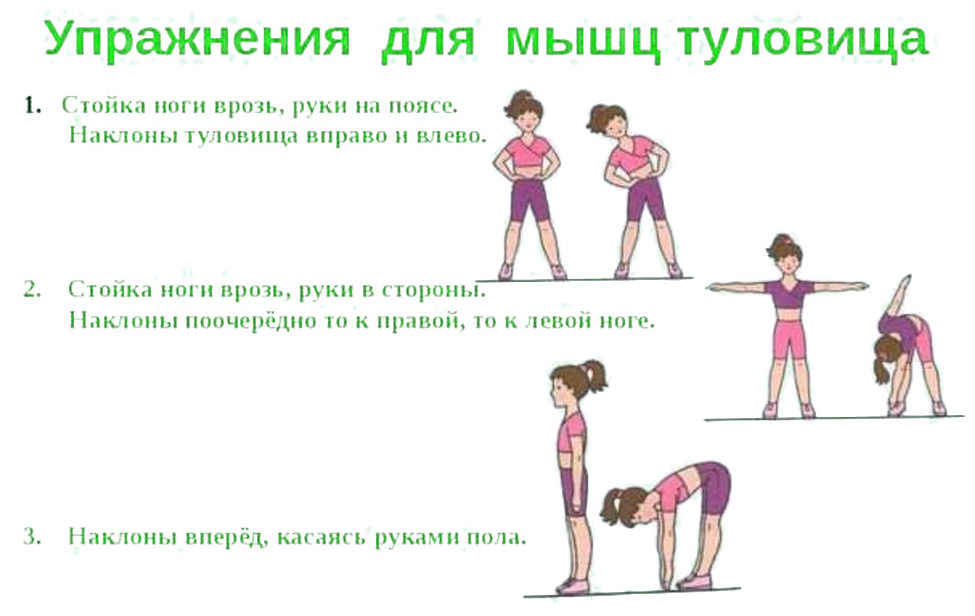 Ласточка. Разводим руки в стороны, левую ногу отводим назад и, немного наклонив корпус вперед, замираем в позе ласточки на 1-2 минуты. Важно, чтобы тело в этот момент находилось параллельно полу. Далее повторяем упражнение, меняя ногу.Зажимаем между коленками обычный мяч, расправляем плечи, упираемся руками в пояс. Теперь медленно приседаем, удерживая спину ровной и мяч между коленей. Число повторов – 10-12.Упираемся руками в пол и «зависаем» над ним в позиции «отжимания». А теперь медленно с помощью рук «идем» в вертикальное положение. Немного отдыхаем в позе «страуса» и «топаем» руками вперед до первоначальной позиции. Туда и обратно ходим руками 10-12 раз.Заканчиваем зарядку простым упражнением для отдыха: вытягиваемся «по стойке смирно» на вдохе, напрягая все мышцы – на 5-10 секунд. Затем резко расслабляемся по команде «вольно», выдыхая. Повторяем упражнение 3 раза.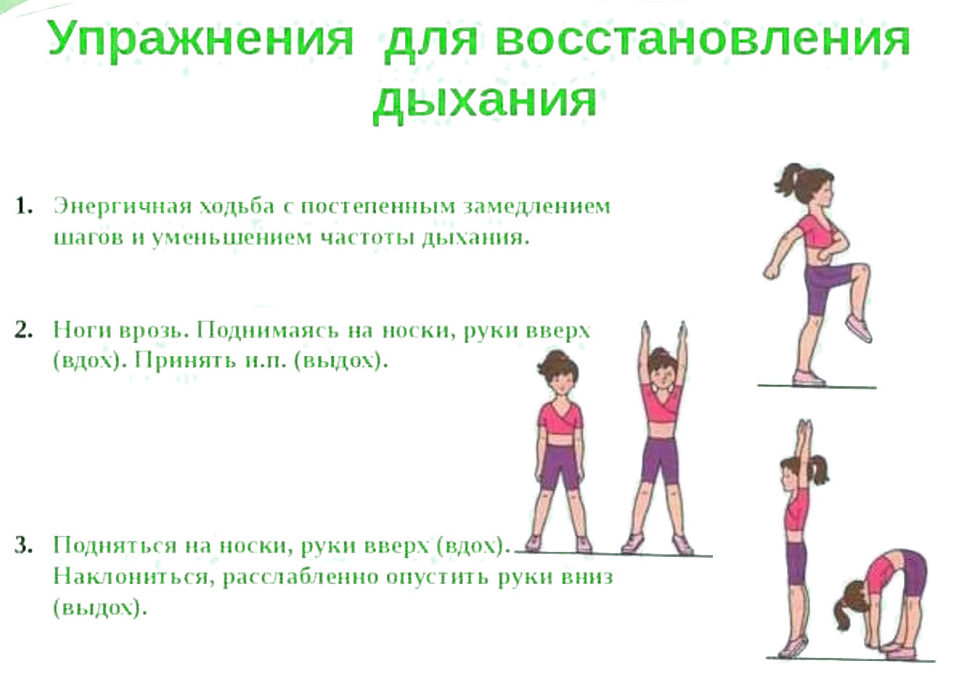 Мотивация младшего школьника для выполнения ежедневного комплекса гимнастики дома – полезные советы родителямДаже взрослому человеку сложно заставить себя делать зарядку по утрам, что уж говорить про детей – нужно сильно постараться, чтобы приучить ребенка к этому полезному ритуалу. Тут без мотивации не обойтись.Где искать эту мотивацию, и как завлечь дитя на зарядку так, чтобы ребенку она была в радость?Главное правило – делаем зарядку все вместе! Ну, если папа категорически отказывается, то уж мама точно должна участвовать в этом процессе.Включаем бодрую и веселую музыку. Делать зарядку в тишине скучно даже взрослому. Музыку пусть выбирает ребенок!Ищем стимул в каждом конкретном случае. Например, стимулом для девочки может стать красивая подтянутая фигура на зависть всем, а стимулом для мальчика – рельеф мышц, которым он сможет гордиться. Не меньшим стимулом будет снижение веса, если ребенок полноват.Ищем тех, кому можно подражать. Не создаем кумиров (!), а ищем образец для подражания. Естественно, ищем его не среди блоггерш и блоггеров с красивыми телами и пустотой в головах, а среди спортсменов или героев кинокартин/фильмов, которые любит ребенок.Зарядка нужна, чтобы стать сильнее. А сильным (сильной) нужно быть, чтобы защищать младшего брата (сестру).Помимо 5 упражнений для разогрева мышц, нужно выбрать еще 5-7 упражнений для непосредственно зарядки. Больше для этого возраста не нужно, и сама тренировка должна занимать не более 20 минут (дважды в день). Но важно регулярно менять комплекс упражнений, чтобы ребенку не стало скучно! Поэтому сразу составьте большой список упражнений, из которого вы будете на каждые 2-3 дня выдергивать 5-7 новых.Чаще разговариваем с ребенком на тему здоровья: почему так важна зарядка, что она дает, что происходит с организмом без физической активности, и проч. Ищем тематические фильмы и мультфильмы, которые смотрим, конечно же, вместе с ребенком. Почаще смотрим кинокартины, в которых добиваются успеха юные спортсмены – нередко именно такие фильмы становятся мощными мотиваторами для ребенка, чтобы податься в мир спорта.Устройте ребенку спортивный уголок в комнате. Пусть у него будут личные брусья и кольца, шведская станка, фитбол, турник, детские гантели и прочий инвентарь. Наградой за каждый месяц тренировки сделайте поездку в батутный центр, на игровое скалолазание или на иной спорт-аттракцион. Лучшие домашние спортивные комплексы для детейИспользуйте для привлечения ребенка к зарядке его собственные пристрастия. Например, если ребенок любит мяч – продумайте комплекс упражнений с мячом. Любит брусья – проводите зарядку на детской спортивной площадке. И т.д.Помните, что загонять ребенка на зарядку, как на каторгу, нельзя. Важно, чтобы он сам захотел с вами заниматься. Поэтому, в первую очередь, демонстрируем важность зарядки собственным примером.Дети в этом возрасте уже отлично соображают и анализируют, и если вы постоянно лежите на диванчике, отращивая пузико, то заставить чадо заниматься вы просто не сможете – личный пример действует эффективнее всех других методов.